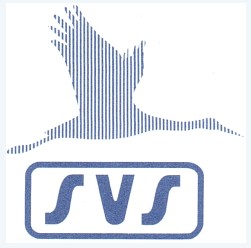 WIJZIGINGSFORMULIERAchternaam	:……………………………………………………………………………… Voorletters 	:……………………………………………………………………………… Geboortedatum	:……………………………………………………………………………… Oude gegevens:Straatnaam + huisnr	:…………………………………………………………………. Postcode + Woonplaats	:…………………………………………………………………. Telefoon	:……………………………Mobiel…………………………….E-mail adres	:………………………….……………...@.............................................. Bankrekeningnr IBAN	:………………………………………………………………………………Tenaamstelling bankrekening	:………………………………………………………………………………Nieuwe gegevens:Ingangsdatum wijziging(en)	:………………………………………………………………………………Straatnaam + huisnr	:………………………………………………………………………………Postcode + Woonplaats	:……………………………………………………………………………...Telefoon	:……………………………Mobiel…………………………………………E-mail adres	:………………………… ……………...@.............................................Bankrekeningnr IBAN	:………………………………………………………………………………Tenaamstelling bankrekening	:………………………………………………………………………………Handtekening	:………………………………………………………………Dit formulier na invulling afgeven in de bestuurskamer, het wedstrijdsecretariaat of via email verzenden naar : ledenadministratie@svsvoetbal.nl